Θέμα: «Ανακοίνωση πίνακα δεκτών και μη δεκτών υποψηφιοτήτων για τη θέση Υπεύθυνου               Πληροφορικής  και Νέων Τεχνολογιών στη  Διεύθυνση Δευτεροβάθμιας Εκπαίδευσης                Άρτας»Σχετ :Ν. 4547/2018 (ΦΕΚ 102/Α/12-6-2018),222084/ΓΔ4/31-12-2018 (ΦΕΚ  5933, Β΄) Απόφαση του ΥΠΠΕΘ,την με αριθμό 4505/ΓΔ4/11-01-2019 εγκύκλιο του  ΥΠΠΕΘ,6186/28-09-2020 (ΑΔΑ: ΩΓΑ146ΜΤΛΗ-Σ29)  προκήρυξη της ΔΔΕ Άρτας,την με αριθμό 17/14-09-2020 Πράξη του ΠΥΣΔΕ Ν. ΆρταςΣε συνέχεια των ανωτέρω σχετικών, ανακοινώνουμε τον πίνακα με τις αποδεκτές αιτήσεις εκπαιδευτικών για την πλήρωση της θέσης Πληροφορικής και Νέων Τεχνολογιών στη Διεύθυνση Δευτεροβάθμιας Εκπαίδευσης Άρτας. Οι υποψήφιοι μπορούν να υποβάλουν έγγραφη ένσταση από 15/09/2020 έως 18/9/2020 κατά των πινάκων. Οι ενστάσεις υποβάλλονται με ηλεκτρονικό ταχυδρομείο (e-mail)Η Διευθύντρια Δ.Ε Ν. Άρτας                                                                                              Παρασκευή Η. Χαμπηλομάτη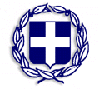                  ΕΛΛΗΝΙΚΗ ΔΗΜΟΚΡΑΤΙΑ  ΥΠΟΥΡΓΕΙΟ ΠΑΙΔΕΙΑΣ ΚΑΙ ΘΡΗΣΚΕΥΜΑΤΩΝ                                ------ ΠΕΡΙΦΕΡΕΙΑΚΗ Δ/ΝΣΗ Α/ΘΜΙΑΣ & Β/ΘΜΙΑΣ                       ΕΚΠ/ΣΗΣ ΗΠΕΙΡΟΥ                                ------        Δ/ΝΣΗ Δ/ΘΜΙΑΣ ΕΚΠ/ΣΗΣ Ν. ΑΡΤΑΣΤαχ.Δ/νση	: Ταγματάρχη Παπακώστα 6 Τ.Κ.		: 47132 – ΆρταΠληροφορίες     : Γεώργιος ΓκαρτζώνηςΤηλέφωνο	: 26810  70380FAX		: 26810  27415e-mail		: mail@dide.art.sch.gr Ιστοσελίδα	: http://dide.art.sch.gr      Άρτα, 14-09-2020      Αρ. πρωτ.: 6971Α/ΑΑΡ. ΜΗΤΡΩΟΥΕΠΩΝΥΜΟΟΝΟΜΑΠΑΤΡΩΝΥΜΟΚΛΑΔΟΣΔΙΕΥΘΥΝΣΗ ΟΡΓΑΝΙΚΗΣ1200772ΑΥΔΙΚΟΣΑΘΑΝΑΣΙΟΣΚΩΝΣΤΑΝΤΙΝΟΣΠΕ86ΔΔΕ ΑΡΤΑΣ